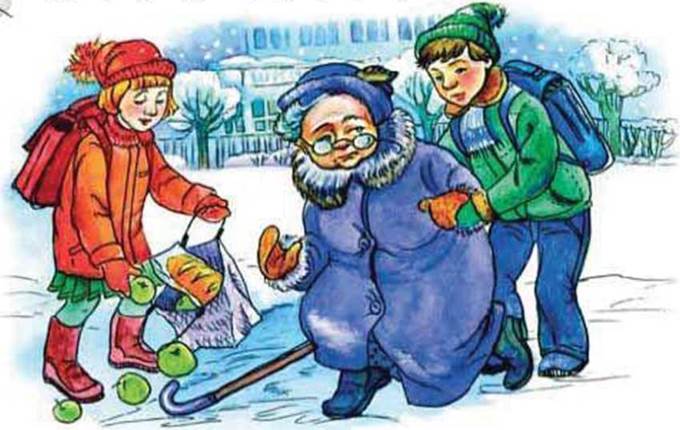 Пересказ рассказа В. Осеевой «Просто старушка» в старшей группе.Воспитатель: Керимова И.М.Цель: продолжать учить детей пересказывать текст, соблюдая последовательность   событий, расширять и активизировать словарный запас детей.Задачи:Обучающая: продолжать учить детей передавать содержание текста полно, последовательно, выразительно, совершенствуя грамматический строй Развивающие: умение формировать свои мысли, совершенствовать монологическую речьВоспитывающие: прививать чувства уважения к людям преклонного возраста и желания заботиться о них.                         Оборудование к занятию: Предварительная работа:                                    Ход ООД:Воспитатель: Посмотрите ребята у нас сегодня гости. Давайте поздороваемся с гостями «Здравствуйте», а теперь поприветствуем друг с другом.«Друг»Собрались все дети в круг,Я – твой друг и ты – мой друг.Вместе за руки возьмемсяИ друг другу улыбнемся!(Взяться за руки и посмотреть друг на друга с улыбкой)Воспитатель: Молодцы, тихонечко сели на свои места пожалуйста.Ребята слушайте внимательно, я вам загадаю загадку, а вы отгадать про кого 	Лучше всех носочки вяжет,	Сказку славную расскажет,                      Колыбельную споет,	И советы нам дает.	(Бабушка)Дети: про бабушку.Воспитатель: Правильно, молодцы ребята. Конечно же это про бабушку.А давайте я вам прочитаю рассказ Валентина Осеева «Просто старушка».Вы внимательно его прослушайте и отвечать на мои вопросы. Валентина Осеева — Просто старушка: Сказка По улице шли мальчик и девочка. А впереди их шла старушка. Было очень скользко. Старушка поскользнулась и упала.— Подержи мои книжки! — крикнул мальчик, передал девочке свою сумку и бросился на помощь старушке. Когда он вернулся, девочка спросила его:— Это твоя бабушка?— Нет, — ответил мальчик.— Мама? — удивилась подружка.— Нет!— Ну, тётя? Или знакомая?— Да нет же, нет! — ответил ей мальчик. — Это просто старушка!Воспитатель: кто шел по улице?Дети: по улице шли мальчик и девочка.Воспитатель: кто шел впереди?Дети: впереди них шла старушка.Воспитатель: что случилось с ней?Дети: старушка поскользнулась и упала.Воспитатель: как поступил мальчик?Дети: мальчик передал девочке портфель и бросился на помощь старушке.Воспитатель: когда мальчик вернулся, о чем спросила его девочка?Дети: эта твоя бабушка? А мальчик ответил нет.Воспитатель: о чем спросила девочка еще?Дети: мама, ну тетя, или знакомая?Воспитатель: что ответил мальчик?Дети: мальчик ответил, что это просто старушкаВоспитатель: почему так удивлена девочка поступком мальчика?Дети: она считает, что помочь можно только маме, сестре, близким родственникам ей удивительно, что мальчик просто помог чужой бабушке.Воспитатель: а как бы поступили вы?Молодцы, а давайте перед тем, как я еще раз прочитаю рассказ, мы с вами проведем разминку. Встали в рассыпную.         Физкультминутка:Раз, два, три, четыре (хлопки в ладоши)
Кто живет у нас в квартире? (шагаем на месте)
Раз, два, три, четыре, пять (прыжки на месте)
Всех могу пересчитать; (шагаем на месте)
Папа, мама, брат, сестренка(хлопаем в ладоши)
Кошка Мурка, два котенка(наклоны туловища вправо, влево)
Мой щегол, сверчок и я(повороты туловища вправо влево)
Вот и вся наша семья! (хлопаем в ладоши)Воспитатель: сели пожалуйста на свои места. Ребята я еще раз прочитаю рассказ вы слушайте внимательно и запоминайте, потому -что вы будете пересказывать мне, а рассказать вам нужно близко к тексту.Пересказ текста детьми (5-6 детей)Воспитатель: Молодцы хорошо пересказали, постарались все.Раздается стук в дверь в гости к детям приходит бабушка – сказочница.Бабушка-сказочница: Здравствуйте. Ой сколько тут внучат собралось. Я мимо проходили и услышала, что вы про меня говорили.  назовите мне сказки, героями в которых бабушка и дедушка?Дети: Бабушка-сказочница: Какие по характеру в сказках бабушки и дедушки?Дети: умные, добрые, ласковые, внимательные.Бабушка-сказочница: Как вы ласково называете своих бабушек и дедушек?Дети:Бабушка-сказочница: Молодцы, молодцы сколько вы хороших и ласковых слов знаете про меня, а давайте поиграем в игру.Словесная игра «Ласковые слова»Бабушка-сказочница: Умницы. А может и стихи про меня знаете?Воспитатель: Бабушка-сказочница: Бабушка мы еще про Вас и песню знаем, давайте с нами петь «Лучше друга не найти» Итог занятия:Воспитатель: Ребята, про кого мы сегодня говорили?Дети:Воспитатель: Правильно поступил мальчик?Дети:Воспитатель: Согласно ли с мнением девочки, что нужно помогать родным и близким? Дети:Воспитатель: Конечно ребята вы правы, нужно помогать не только родным и близким, а всем, кто оказался в беде.Бабушка-сказочница: молодцы ребята, вы очень хорошо занимались, видно, что вы уважительно относитесь к бабушкам и дедушкам.Песенка  « Лучше друга не найти»  Е. Асеева
1.Лучше друга не найти 
Обойди весь свет.
Лучше бабушки моей
В целом мире нет.
А сегодня на футбол
Мы ходили с ней.
Я забил в ворота гол
Бабушке своей.
2. Мне взгрустнётся подойдёт
Бабушка ко мне.
Вытри слёзы, всё пройдёт 
Тихо скажет мне.
Ярче солнышка она
Улыбается,
И печали все мои
Забываются.
3. Если я иду в кино.
Помню и о ней
Я всегда беру билет
Бабушке своей.
Папа с мамой говорят,
Улыбаются
Дружба крепкая у вас
Получается.